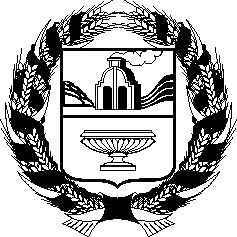 АДМИНИСТРАЦИЯ МАКАРЬЕВСКОГОСЕЛЬСОВЕТА СОЛТОНСКОГО РАЙОНА АЛТАЙСКОГО КРАЯПОСТАНОВЛЕНИЕ26.07.2016                                                                                            №  10с. МакарьевкаВ соответствии с пунктом 1 части 4 статьи 19 Федерального закона 
от 05.04.2013 № 44-ФЗ «О контрактной системе в сфере закупок товаров, работ, услуг для обеспечения государственных и муниципальных нужд» постановляю:1. Утвердить прилагаемые Требования к порядку разработки и принятия правовых актов о нормировании в сфере закупок для обеспечения муниципальных нужд Администрации Макарьевского сельсовета Солтонского района  Алтайского края, содержанию указанных актов и обеспечению их исполнения.2. Обнародовать настоящее постановление на информационном стенде Администрации  сельсовета и информационном стенде сел Афонино, Излап, Каракан..3. Контроль за исполнением настоящего постановления оставляю за собой.Зам.главы Администрации сельсовета                                           В.М.РусановаОбнародовано на информационном стенде Администрации сельсовета,  информационном стенде сел Афонино, Излап, Каракан  10.08.2016 г. Копия верна:Зам. главы Администрации сельсовета                                        В.М.РусановаУТВЕРЖДЕНЫпостановлением Администрации Макарьевского сельсоветаСолтонского района Алтайского края От 26.07.2016 № 10ТРЕБОВАНИЯк порядку разработки и принятия правовых актов о нормировании в сфере закупок для обеспечения муниципальных нужд Администрации Макарьевского сельсовета Солтонского района Алтайского края, содержанию указанных актов и обеспечению их исполнения1. Настоящие Требования определяют требования к порядку разработки и принятия, содержанию, обеспечению исполнения следующих правовых актов:а) Администрации Макарьевского сельсовета Солтонского района  Алтайского края, утверждающих:правила определения требований к отдельным видам товаров, работ, услуг (в том числе предельные цены товаров, работ, услуг), закупаемым Администрацией Макарьевского сельсовета Солтонского района Алтайского края (далее – «Администрация сельсовета») и подведомственными указанным органам казенными и бюджетными учреждениями;правила определения нормативных затрат на обеспечение функций Администрации Макарьевского сельсовета Солтонского района  Алтайского края, (далее – «нормативные затраты»);б) Администрацией Макарьевского сельсовета, утверждающих:требования к отдельным видам товаров, работ, услуг (в том числе предельные цены товаров, работ, услуг), закупаемым Администрацией Макарьевского сельсовета Солтонского района Алтайского края;нормативные затраты.2. Правовые акты, указанные в подпункте «а» пункта 1 настоящих Требований, разрабатываются Администрацией Макарьевского сельсовета  Солтонского района Алтайского края в форме проектов постановлений Администрации Макарьевского сельсовета Солтонского района  Алтайского края.3. Правовые акты, указанные в подпункте «б» пункта 1 настоящих Требований, разрабатываются Администрацией Макарьевского сельсовета  в форме распоряжений.4. Постановление Администрации Макарьевского сельсовета Солтонского района  Алтайского края, утверждающее правила определения требований к отдельным видам товаров, работ, услуг (в том числе предельные цены товаров, работ, услуг), закупаемым для обеспечения муниципальных нужд  Администрации Макарьевского сельсовета Солтонского района  Алтайского края, должно устанавливать:а) порядок определения значений характеристик (свойств) отдельных видов товаров, работ, услуг (в том числе предельных цен товаров, работ, услуг), включенных в утверждаемый постановлением Администрации Макарьевского сельсовета  Солтонского района Алтайского края перечень отдельных видов товаров, работ, услуг;б) порядок отбора отдельных видов товаров, работ, услуг (в том числе предельных цен товаров, работ, услуг), закупаемых Администрацией Макарьевского сельсовета  (далее – «ведомственный перечень»);в) примерную форму ведомственного перечня.5. Постановление Администрации Макарьевского сельсовета Солтонского района Алтайского края, утверждающее правила определения нормативных затрат, должно устанавливать:а) порядок расчета нормативных затрат, в том числе формулы расчета;б) обязанность Администрации Макарьевского сельсовета  определить порядок расчета нормативных затрат, для которых указанный порядок не определен постановлением  Администрации  Макарьевского сельсовета Солтонского района  Алтайского края;в) требование об определении муниципальными органами нормативов количества и (или) цены товаров, работ, услуг, в том числе сгруппированных по должностям работников и (или) категориям должностей работников.6. Правовые акты Администрации Макарьевского сельсовета , утверждающие требования к отдельным видам товаров, работ, услуг, закупаемым Администрацией Макарьевского сельсовета Солтонского района Алтайского края , должны содержать следующие сведения:а) наименования заказчиков (подразделений заказчиков), в отношении которых устанавливаются требования к отдельным видам товаров, работ, услуг (в том числе предельные цены товаров, работ, услуг);б) перечень отдельных видов товаров, работ, услуг с указанием характеристик (свойств) и их значений.7. Правовые акты муниципальных органов, утверждающие нормативные затраты, должны определять:а) порядок расчета нормативных затрат, для которых правилами определения нормативных затрат не установлен порядок расчета;б) нормативы количества и (или) цены товаров, работ, услуг, в том числе сгруппированные по должностям работников и (или) категориям должностей работников.8. Администрация Макарьевского сельсовета  разрабатывает и утверждает индивидуальные, установленные для каждого работника, и (или) коллективные, установленные для нескольких работников, нормативы количества и (или) цены товаров, работ, услуг по Администрации Макарьевского сельсовета.9. Правовые акты, указанные в подпункте «б» пункта 1 настоящих Требований, могут устанавливать требования к отдельным видам товаров, работ, услуг, закупаемым одним или несколькими заказчиками, и (или) нормативные затраты.10. Правовые акты, указанные в подпункте «б» пункта 1 настоящих Требований, могут предусматривать право руководителя Администрации Макарьевского сельсовета утверждать нормативы количества и (или) нормативы цены товаров, работ, услуг.11. Требования к отдельным видам товаров, работ, услуг и нормативные затраты применяются для обоснования объекта и (или) объектов закупки соответствующего заказчика.12. Согласование и утверждение правовых актов, указанных в подпункте «а» пункта 1 настоящих Требований, осуществляется в порядке и сроки, установленные в соответствии с законодательством Алтайского края.13. Администрация Макарьевского сельсовета Солтонского района Алтайского края  до 1 августа текущего финансового года принимают правовые акты, указанные в подпункте «б» пункта 1 Требований.При обосновании объекта и (или) объектов закупки учитываются изменения, внесенные в правовые акты, указанные в абзаце третьем подпункта «б» пункта 1 настоящих Требований, до представления субъектами бюджетного планирования распределения бюджетных ассигнований в порядке, установленном комитетом Администрации Солтонского района Алтайского края по финансам, налоговой и кредитной политике.14. Правовые акты, указанные в пункте 1 настоящих Требований, в течение 7 рабочих дней со дня принятия размещаются в установленном порядке в единой информационной системе в сфере закупок.15. Администрация Макарьевского сельсовета  согласовывает проекты правовых актов, указанных в подпункте «б» пункта 1 настоящих Требований, с Администрацией Солтонского района Алтайского края.16. Для проведения обсуждения в целях осуществления общественного контроля Администрация Макарьевского сельсовета  размещает проекты правовых актов, указанных в пункте 1 настоящих Требований, и пояснительные записки к ним в установленном порядке в единой информационной системе в сфере закупок.17. Срок проведения обсуждения в целях общественного контроля не может быть менее 7 календарных дней со дня размещения проектов правовых актов, указанных в пункте 1 настоящих Требований, в единой информационной системе в сфере закупок.18. Администрация Макарьевского сельсовета  в соответствии с законодательством Российской Федерации и Алтайского края о порядке рассмотрения обращений граждан рассматривают предложения общественных объединений, юридических и физических лиц, поступившие в электронной или письменной форме, в срок не более 10 календарных дней со дня поступления.19. Администрация Макарьевского сельсовета  не позднее 3 рабочих дней со дня рассмотрения предложений общественных объединений, юридических и физических лиц размещает эти предложения и ответы на них в установленном порядке в единой информационной системе в сфере закупок.20. По результатам обсуждения в целях общественного контроля Администрация Макарьевского сельсовета  принимает решение о внесении изменений в проекты правовых актов, указанных в пункте 1 настоящих Требований, с учетом предложений общественных объединений, юридических и физических лиц.21. Проекты правовых актов, указанные в абзаце втором подпункта «а» и абзаце втором подпункта «б» пункта 1 настоящих Требований, подлежат обязательному предварительному обсуждению на заседаниях общественных советов при Администрации Макарьевского сельсовета  (далее – «общественный совет»).Порядок рассмотрения указанных проектов правовых актов и принятия решений определяется положением об общественном совете, созданном при Администрации Макарьевского сельсовета Солтонского района Алтайского края.22. Решение, принятое общественным советом, не позднее 7 рабочих дней со дня принятия размещается Администрацией Макарьевского сельсовета  в установленном порядке в единой информационной системе в сфере закупок.23. В случае принятия общественным советом решения о необходимости доработки проекта правового акта, указанного в абзаце втором подпункта «а» и (или) абзаце втором подпункта «б» пункта 1 настоящих Требований, Администрация Макарьевского сельсовета  утверждает указанные правовые акты после их доработки в соответствии с решениями, принятыми общественным советом.24. Внесение изменений в правовые акты, указанные в пункте 1 настоящих Требований, осуществляется в случае внесения изменений в решение Макарьевского сельского  Совета  депутатов Солтонского района   Алтайского края о сельском  бюджете на соответствующий финансовый год, а также изменений лимитов бюджетных обязательств и размера субсидий, доводимых соответственно до муниципальных казенных учреждений и муниципальных бюджетных учреждений. Внесение изменений в правовые акты осуществляется в порядке, установленном для их принятия.25. Правовые акты, предусмотренные подпунктом «б» пункта 1 настоящих Требований, пересматриваются Администрацией Макарьевского сельсовета  не реже одного раза в год.26. В соответствии с законодательными и иными нормативными правовыми актами, регулирующими осуществление контроля и мониторинга в сфере закупок, муниципального финансового контроля, в ходе контроля и мониторинга в сфере закупок осуществляется проверка исполнения заказчиками положений правовых актов Администрации Макарьевского сельсовета, утверждающих требования к закупаемым ей отдельным видам товаров, работ, услуг (в том числе предельные цены товаров, работ, услуг) и (или) нормативные затраты на обеспечение функций Администрации Макарьевского сельсовета Солтонского района Алтайского края.